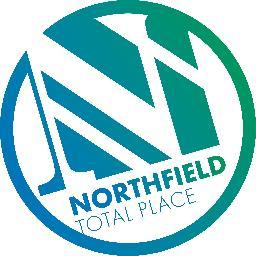 Northfield Total PlaceLocality Partnership Board MeetingNORTHFIELD ACADEMY Wednesday 29th August 2018 9.15am – 11.15amM I N U T E S   Present:  Apologies:1    Welcome and IntroductionsGarry McNulty welcomed all to the Locality Partnership Board meeting and everyone introduced themselves. 2   ApologiesApologies were given by: Vikki Wood and Cllr Ciaran McRae3   Minutes of the Previous Meeting         Minutes accepted, proposed by Kay Diack, seconded by Arthur Forbes4   Universal Credit Presentation Presentation given by Ruth McDermott and Angela Kazmierczak giving an overview and awareness of what Universal Credit is, when it goes live on 31st October this year. Some points raised are:Assessed mostly online – digital support will be given and secure Wi-Fi to be in placeRecruitment campaign for new housing staff to help give supportTraining for staff in placeExpanding accessibility to network – at office in Mastrick just nowLeaflets available for more informationPossibility of doing a one off training session for other staff Scottish Welfare Fund can issue crisis grants and community care grantsWill be a gradual roll out with new claimants and previous ‘live’ claimantsChance for claimants to request to pay rent straight to landlord5    Progress through Positive PartnershipAngela Taylor handed out a leaflet. Will signpost to other agencies such as Pathways if unable to assist. Work experience is given through companies such as CHAP, Robertsons, cFine and Aberdeen City Council. Information emailed to councillors, on social media, posters and leaflets. Was discussed about possibility of making video about success story to post on media6   Tests of ChangeUnpaid Work Team – Fiona Gray – progressing, comes down to person whether it is feasible for them to do their payback in local areaCircles of Community – Fiona Gray/Vikki Wood – looking to provide something more local to Mastrick and continuing to source funding to start a groupSpare Room – Martin Smith – any successful bid will affect benefits, will not be taken forward at this stage and look into different target of peoplePositive Destinations - Good Life Choices(GLC) - Gavin Morrison – tailor made sessions for children at 13 – 14 years old, to follow up with future programmes and will write it up.Locality Voice – Fiona Gray - ongoing to increase uptake. Maybe a reminder when questionnaire comes out to fill it in. Look to getting Northfield Academy to promote to 5th year pupils.Gaming – Helen Graham – not much done over summer. Hoping to get together with Derek Bain and make a presentation. Couple of questionnaires gone out. Hopefully, in next couple of months, schools will put out leaflet to raise awareness about game content and time limits for children on electronic devices.Byron Square – Fiona Gray - painting due at flats, some repairs being done – will progress Chemist – Fiona Gray -  will check if chair is available when requestedPartnership Forum – Fiona Gray – next meeting 4th October, inspected last year, due another visit in NovemberCity Fibre – Fiona Gray – ongoing, company seems open and willing to answering questions7   Middlefield Triangle DevelopmentMartin Smith - Site was put on open market. Scoring and assessment done. Report to go to Committee on 18 September 2018.8   Locality Plan Annual UpdateKay Diack – any comments, please email or write out. Deferred until next Community Planning meeting in December. Leave on for next meeting9   AOCB Karen Main – a good summer, NYAG meeting – lots of positive stuff. Will be doing a road safety initiative with schools in September – October getting school children to talk to drivers about speeding especially around Springhill Road. Oldtown event on 3rd July, bonfire one due in October. Also thanked Kay Diack for all the hard work she’s done in the community and with the group which has made such a huge difference to the local area.Cllr Jackie Dunbar – Is it possible to have Provost Rust Drive included in safety initiative as cars overtaking islands are an issue? KM will look into it, may be possible to do something else separatelyKatie Cunningham – 13 projects funded through HiF this year – will share any information she can when available.Helen Graham – 14 after school children now go swimming at Dyce Academy. Concerned at there being no trained help for those that self-harm. Lack of childcare services in the local area which affects those trying to get into/stay in work, especially with Manor Park crèche and Mastrick groups closing due to lack of staff.                           ACTION - Asked for this to be put on the next agenda.Vikki Wood (Fiona Gray) – Read updates from Vikki Wood regarding: lack of childcare in area now that Manor Park crèche and Mastrick playgroup are closing due to lack of staff. The management committee at Mastrick are now looking at the possibility of funding and running their own group as there is a need in the area. Mastrick Community Centre has been awarded funding from National Lottery Awards for All and Greggs Community Fund to fund chair based exercises. Hoping to start in September/October once a tutor is in place.Fiona Gray - a busy summer with food and fun- citywide provided between 5000 – 6000 meals over the 6 weeks. A lot of positive feedback from parents. Takes a lot of staff to provide and not sure if capacity there. Was due to run again in October and December holidays. Read out email from Fran Smith, former Development Worker for Aberdeen City Council who would like to request an introduction at the next meeting as her new role is working with the communities to identify gaps and any unmet need.ACTION –Invite to next meetingGarry McNulty – Runs a local football supporters club which is giving 30 children the chance to go with their parents to Glasgow in March to see a football game. Transport and food will be provided as well as other goody bags. Open to children of school age.                                             ACTION - Put in names for suggestion - ALLCllr Jennifer Laing – Thanked everyone for inviting her and will take away what was discussed at meeting10    Date of next meeting:	 Wednesday 31st October 2018 9.15am – 11.15am at Northfield AcademyNameTitle/AgencyVikki WoodResident, Vice Chair of Mastrick Community CentreCllr Ciaran McRaeCouncillor, Aberdeen City Council